KENDRIYA VIDYALAYA EBS BABUGARH CANTTELIGIBILITY CRITERIAFor the Post Graduate Teacher (PGT)For The Post Graduate Teacher (Computer Science) (CS)For the Post Trained Graduate Teacher (TGT)For the post of Primary TeacherFor the post of Music CoachFor the post of Computer InstructorFor the post of Sports CoachFor the post of Yoga InstructorFor the post of NurseFor the post of CounselorFor the post of Doctor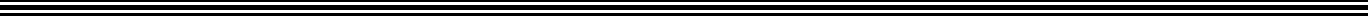 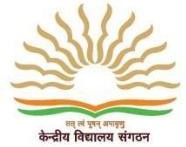 APPLICATION FOR THE POST OF :	(On Contractual Basis)Name of the Candidate	:	…….…………………….……………Name of Father/Husband	:	………………………….……………3. Date of Birth	:	…………………………….…………4. Address	:	……………………………….……………………………………………………………………………………………………5. Contact No.	: ……………………………6. Category (Gen/SC/ST/OBC)	:	………7. E-mail ID: ……………………………………………………………….....Educational Qualification: -Professional Qualification: -Whether qualified CTET/UPTET or Equivalent Write Yes/ No	Year 	Teaching Experience: -Write a note on your suitability for the post (Not more than 50 words)..……………………….…………………………………………………….…………………….............................................................................................................................................................................................................................................................................................................................................................................I hereby give an undertaking that above mentioned entries are correct to the best of my knowledge. In case of false information, my candidature is liable to be cancelled.Date: ……………..(Signature of Applicant)Documents checked and found Correct. Candidate is eligible for interview.Signature of Checker with Name 	Sl. NoDetailsEligibility CriteriaSalary1.Educational & other qualifications requiredEssential1.	Two years’ IntegratedPost Graduate M.Sc Course of Regional College of Education of NCERT in the concerned subject;OrMaster Degree from a recognized University with at least 50%marks in aggregate in the following subjects:PGT (English)- EnglishPGT (Hindi) – Hindi or Sanskrit with Hindi as one of the subjects at Graduate level.PGT (Maths) Mathematics/ Applied MathematicsPGT (Physics)–Physics / Electronics/Applied Physics/ Nuclear Physics.PGT (Chemistry) Chemistry/ Bio. Chem.PGT   (Biology) -	Botany/ Zoology/ Life Sciences/Bio Sciences/ Genetics/ Micro Biology/BioTechnology/ Molecular Bio/Plant Physiology provided they have studied Botany and Zoology at Graduation level.PGT (Economics) – Economics/ Applied Economics/Business Economics.PGT (Commerce) M.com.B.Ed. or equivalent degree from recognized universityProficiency in teaching in Hindi and English media.Desirable :Knowledge of computer applications.As per KVS normsSl. NoDetailsEligibility CriteriaSalaryEssential1. Four years’ Integrated degree course of Regional College of Education of NCERT in the concerned subject with at least 50% marksin aggregate ;OR1.Educational & other qualifications required.Bachelor’s Degree with at least 50% marks in the concerned subjects/ combination of subjects and in aggregate. The electives subjects and Languages in the combination of subjects as under :For TGT (‘Sanskrit): Sanskrit as a subject in all the three years.For TGT (Hindi): Hindi as a subject in all the three years.For TGT (English) : English as a subject in all the three years.For TGT (S.Sc) Any two of the following: History, Geography, Economics and Pol. Science of which one must be either History or Geography.As per KVS normse. For TGT (Maths) - Bachelor   Degree   in Maths with any     two of the	following subjects: Physics, Chemistry, Electronics, Computer Science, Statistics.f.	For TGT (Science)- Botany, Zoology and Chemistry.Pass in the Central Teacher Eligibility Test (CTET), conducted by CBSE in accordance with the Guidelines framed by the NCTE for the purpose.B.Ed. or equivalent degree from recognized universityProficiency in teaching in Hindi and English media.Desirable :Knowledge of computer applications.Sl. De NotailsEligibility CriteriaSalaryEssentiala) Senior Secondary School Certificate withEducational & other50% marks or Intermediate with 50% marks or its equivalent.b)		Pass in the Central Teacher Eligibility Test (CTET) conductedbytheCBSE	in accordance with the Guidelines framed by theAs per KVS norms1.qualifications requiredNCTE for the purpose.c) Two years diploma in education (D.Ed.) or Bachelor in elementary education (B.EL.Ed.)or JBT.d) Competence to teach through Hindi & English media.Desirable:Knowledge of Computer Applications.Sl.NoDetailsEligibility CriteriaSalary1.Educational & other qualifications required.Essential1) Senior Secondary School Certificate with 50% marks or Intermediate with 50% marks or its equivalent and Bachelor Degree in Music or equivalent from a recognized University.2. Competence to teach through English/Hindi media.Desirable :Knowledge of computer applicationAs per KVS normsSl. NoDetailsEligibility CriteriaSalaryBE(Comp Sc)/ B.Tech (Comp Sc)/ BCA/MCA/M.Sc (Comp Sc or Electronics with Comp Sc. Component)/ M.Sc(IT)/ B.Sc (Comp Sc) OR Graduate with Science + PGDCA from recognized university/ institute OR PG Degree + PGDCA/ ‘O’ level from DOEACC or ‘A’ level from DOEACCAs per KVS norms(Class III-V)qualifications required.As per KVS norms (Class VI-VIII)Sl.DetailsEligibility CriteriaSalary1.Educational & other qualifications required.Graduation degree with B.PEd.Trained & experienced (Preferably with NIS or SAI background) with specialization.As per KVS normsSl.DetailsEligibility CriteriaSalary1.Educational & other qualifications required.Graduate with one year training in Yoga from a recognized UniversityAs per KVS normsSl.DetailsEligibility CriteriaSalary1.Educational & other qualifications required.Diploma in Nursing from anyrecognized institutionAs per KVS normsSl.DetailsEligibility CriteriaSalary1.Educational & other qualifications required.B.A/B.Sc (Psychology) from a recognized College or University + Regular one year Post Graduate Diploma in guidance and Counseling.Desirable qualification:- Minimum of one year Experience in Providing Career/ Educational counseling to students at school level OR Working knowledge and experience in Placement Bureaus OR Registration with rehabilitation council of India as Vocational Counselor.As per KVS normsSl.DetailsEligibility CriteriaSalary1.Educational & other qualifications required.Minimum MBBS and registered with MCI/State Medical Council and having Basic Life Support (BLS) course.As per KVS normsExamination PassedBoard /UniversityYear of PassingSubject(s)Max. MarksMarks Obtained% of MarksHigh SchoolIntermediate/Sr. Sec.B.A/ B.Com/ B.Sc.M.A/ M.Com/ M.Sc.Examination PassedBoard /UniversityYear of PassingSubject(s)Max. MarksMarks Obtained% of MarksB.Ed.M.Ed.Name of the InstitutionPostPeriodPeriodTotal Experience (yy-mm-dd)Name of the InstitutionPostFromToTotal Experience (yy-mm-dd)